.Position de départ : Position Sweetheart, face à L.O.D.Les pas du cavalier et de la cavalière sont identiques sauf indiquésPARTIE A[1-8] H: STEP RIGHT FORWARD, STEP LEFT FORWARD, TRIPLE STEP, STEP LEFT FORWARD, STEP RIGHT FORWARD, TRIPLE STEP[1-8] F:STEP RIGHT FORWARD, STEP LEFT FORWARD, TRIPLE FULL TURN LEFT, STEP LEFT FORWARD, STEP RIGHT FORWARD, TRIPLE FULL TURN RIGHT[9-16] PROGRESSIVE TURN LEFT, COASTER STEP, SCISSOR CROSS RIGHT, SCISSOR CROSS LEFTSe lâcher les mains droites, et se reprendre les mains gauches, les bras passent au-dessus de la tête du cavalierTAG 1 : SWAY D, SWAY GPARTIE B[1-8] VINE RIGHT CROSS, SIDE ROCK CROSS, HOLD[9-16] VINE LEFT CROSS, SIDE ROCK CROSS, HOLD[17-24] STEP SLIDE STEP, HOLD, PROGRESSIVE TURN RIGHT, HOLD[25-32] STEP LOCK STEP BACKWARD, HOLD, COASTER STEP, HOLDTAG 2 : Walk PD, Walk PG, Walk PD, Walk PGOn se lâche les mains, les cavaliers font un tour complet en marchant vers la gauche (D, G,D, G), puis revenir en position SweetheartA + TAG 1 – A – AB – B + TAG 2A – A – AB – BA – A + TAG 2A – A – A – B – B – BFinale : faire les 16 premiers temps de la dernière partie BJohnny & Johanna – thejohnspartner@orange.fr – 0674449276 – The John’sJust A Life (P) (fr)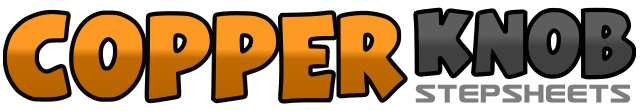 .......Count:48Wall:0Level:Intermédiaire Partner Phrasée.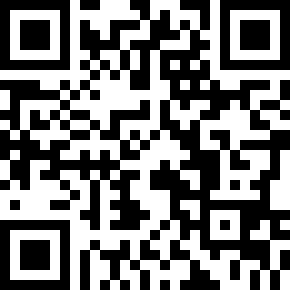 Choreographer:The John's (FR) - Janvier 2020The John's (FR) - Janvier 2020The John's (FR) - Janvier 2020The John's (FR) - Janvier 2020The John's (FR) - Janvier 2020.Music:That's Just Life - Jordan Robert KirkThat's Just Life - Jordan Robert KirkThat's Just Life - Jordan Robert KirkThat's Just Life - Jordan Robert KirkThat's Just Life - Jordan Robert Kirk........1-2Marche D, marche G Se lâcher les mains gauches, le bras droit du cavalier passe au-dessus de la tête de la3&4Pas chassé en avançant D,G,D cavalière3&4F: TRIPLE tour complet vers la gauche D,G,D5-6Marche G, Marche D Position sweetheart7&8Pas chassé en avançant G,D,G Se lâcher les mains gauches, le bras droit du cavalier passe au-dessus de la7&8F: TRIPLE tour complet vers droite G,D,G tête de la cavalière1&2PD devant, tour complet vers la G, Pivot PG, pose PD derrière Position sweetheart3&4PG derrière, PD à côté du PG, PG devant5&6PD à droite, PG à côté du PD, Croiser le PD devant le PG7&8PG à gauche, PD à côté du PG, Croiser le PG devant le PD1-2PD à D, PG croisé derrière PD3-4PD à D, PG croisé devant PD5-6Rock du PD sur le côté D, revenir sur PG7-8Croiser PD devant PG, pause1-2PG à G, PD croisé derrière PG3-4PG à G, PD croisé devant PG5-6Rock du PG sur le côté G, revenir sur PD7-8Croiser PG devant PD, pause1-2PD devant, PG glissé à côté du PD3-4PD devant, pause5-6PG devant, tour complet vers la D, Pivot PD7-8pose PG derrière, pause1-2PD derrière, lock le PG devant le PD3-4PD derrière, pause5-6PG derrière, PD à côté du PD7-8PG devant, pause